Describe your experience working with a multi-generational church.Describe your experience leading staff in the local church.Describe your experience working with both children’s ministry and student ministry.How does a NextGen Ministry serve the people of the community?What characteristics do you look for throughout the life of a young believer?Describe your dream job.What are your financial requirements?How well do you believe you would fit into the culture of northeast Louisiana? Why?What questions do you have for us?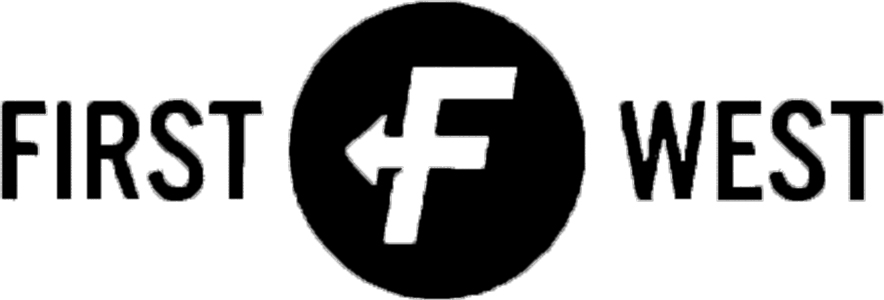 |    NextGen Pastor     |    Questionnaire